UNIVERSIDADE FEDERAL DA BAHIAFACULDADE DE DIREITOPROGRAMA DE PÓS-GRADUAÇÃO EM DIREITOREQUERIMENTO DE ATIVIDADE DE TIROCÍNIO DOCENTETERMO DE ACEITE DE ORIENTAÇÃO DE TIROCÍNIO DOCENTEAO COLEGIADO DO PROGRAMA DE PÓS-GRADUAÇÃO EM DIREITO DAUNIVERSIDADE FEDERAL DA BAHIAPor meio do presente, eu, (XXX), discente do Programa de Pós-Graduação em Direito, com matrícula sob o nº (XXX), venho, perante esta instância acadêmica, formalizar o desenvolvimento da atividade de tirocínio docente no âmbito da graduação, durante o semestre letivo de (XXX), sob a orientação didático-pedagógica do Professor(a) (XXX), conforme a disciplina e o horário abaixo indicados:  Disciplina: Horário: E. deferimento.Local, Data.  (XXX)Discente do PPGD UFBAPor meio do presente, eu, Prof. (XXX) , aceito a orientação da discente (XXX), matriculada sob o número (XXX), para o desenvolvimento da atividade de tirocínio docente no âmbito da graduação, durante o semestre letivo de (XXX), conforme a disciplina e o horário acima indicados,  comprometendo-me a encaminhar o Relatório de Avaliação no final do semestre letivo. E. deferimento.Local, Data.  (XXX)Professor Orientador 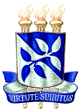 